Открытый Республиканский турнир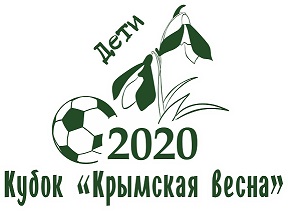 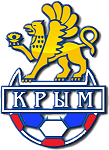 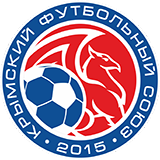 «Крымская весна 2020»по футболу среди детско-юношеских команд2011 года рожденияЗАЯВОЧНЫЙ ЛИСТ КОМАНДЫ __________________________________________________________________________________________                                                   Руководящий состав команды:Руководитель команды                                                                                                                                                                                                                                                                                                                       _______________________                                               ______________________                                                                                                                                                                    (подпись)                                                                                                                 (Ф.И.О)                                                                Врач                                                                  _______________________                                                    _____________________                                                                                                                                                                                                                                                                                                                                       (подпись)                                                                                                              (Ф.И.О)№Ф.И.О.Дата рожденияАмплуаВиза врача12345678910111213141516№Ф.И.О.ТелефонДолжность12